(IME IN PRIIMEK - NAZIV VLAGATELJA)(ULICA IN HIŠNA ŠTEVILKA)(KRAJ, POŠTNA ŠTEVILKA IN POŠTA)(TELEFONSKA ŠT. / FAKS ŠT. /E-POŠTA)(DAVČNA ŠTEVILKA)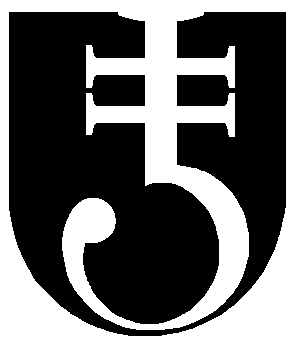 OBČINA JESENICEKomunalna direkcijaCesta železarjev 64270 JeseniceVLOGA ZA IZDAJO SOGLASJA K IZGRADNJI/UREDITVI CESTNEGA PRIKLJUČKA NA OBČINSKO CESTOVložnik prosim za izdajo soglasja k izgradnji/ureditvi cestnega priključka na občinsko cesto: Ime ceste      št. ceste      za objekt, zgrajen na zemljišču s parc. št.      k.o.      in sicer      (podatki o točni lokaciji in poteku priključka)Podatki o projektu: Projekt – naziv      Vrsta projekta      Št. proj.      Projekt izdelal      Podatki o investitorju del      S podpisom potrjujem pravilnost podatkov, navedenih v vlogi. Soglasje bom prevzel 		 osebno 		 po pošti, na naslov(v kolikor to ni vlagateljev naslov)Vlagatelj - ica je na podlagi Odloka o občinskih taksah v Občini Jesenice (Ur. list RS, št. 55/2007, 83/2009) zavezanec - ka za plačilo občinske takse za pravico uporabe javne prometne površine.  Priloge:Občina bo osebne podatke obdelovala za namen izvedbe postopka za izdajo soglasja k izgradnji/ureditvi cestnega priključka  na podlagi 26. člena Odloka o občinskih cestah (Ur. list RS, št. 43/2012).Občina bo hranila in varovala osebne podatke za skladno z roki določenimi v klasifikacijskem načrtu občine in na primeren način, tako da ne bo prišlo do morebitnih neupravičenih razkritij podatkov nepooblaščenim osebam. Občina bo omogočila obdelavo oziroma posredovanje osebnih podatkov izključno naslednjim pooblaščenim uporabnikom (pooblaščeni zaposleni občine, pooblaščene osebe, ki obdelujejo osebne podatke pri pogodbenem obdelovalcu  občine, osebe, ki izkažejo pooblastilo za dostop do osebnih podatkov v okviru zakona oziroma podzakonskih predpisov). Občina ne uporablja avtomatiziranega sprejemanja odločitev, vključno z oblikovanjem profilov.Seznanjen/a sem, da imam glede osebnih podatkov, ki se nanašajo name, pravico seznanitve, dopolnitve, popravka, omejitve obdelave, izbrisa, prenosljivosti in ugovora (vključno s pravico do pritožbe pri Informacijskem pooblaščencu in sodnim varstvom pravic).Podrobnejše informacije o tem, kako občina ravna z osebnimi podatki, so na voljo na preko kontaktnih podatkov pooblaščene osebe za varstvo osebnih podatkov: e-pošta: obcina.jesenice@jesenice.siJesenice, dnePodpis vlagatelja – vlagateljiceŽig (za pravne osebe) 1. Projekt predvidene priključitve3. Ostalo – navedite      Za soglasje za poseg v varovalni pas občinske ceste se v skladu z določili 3. odst. 79. člena Zakona o cestah (Ur. list RS, št. 109/2010, 48/2012) upravna taksa ne plača.